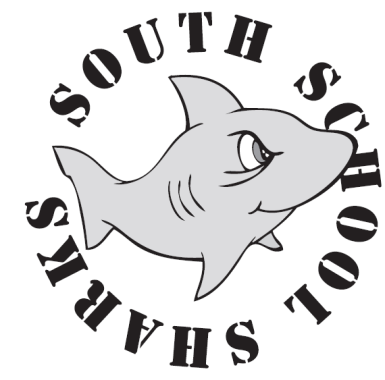 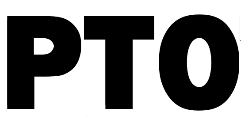 Our Mission:  The South Elementary School PTO is an all-volunteer organization whose purpose is to support, enhance and encourage the educational and social environment of South Elementary School. We are always looking to add to our volunteer base and would love your assistance to volunteer for the students of the South Elementary School.  The money used to sponsor PTO activities is raised through PTO dues, donations, fundraising activities and events. Each year, the South Elementary School PTO raises roughly $36,000. Listed below is a small sampling of what the PTO makes available for our school:Bingo NightFamily Dance	Halloween Dance		 End of School Year Ice Cream Social Provide Provide ProvideBuses for Field TripsGrade-Level in School ProgrammingGrade-Level in School ProgrammingSchool-Wide ProgrammingAnnual Agendas Grades 3-5Annual Agendas Grades 3-5Scholastic Weekly Reader for all GradesField Day T-Shirt for each StudentField Day T-Shirt for each StudentWelcome T-Shirt for Kindergarten OrientationPlayground Balls for Every GradePlayground Balls for Every GradeA book for Every Student during Read Across America WeekFund Grants to Teacher/Staff to help Support their Classroom NeedsFund Grants to Teacher/Staff to help Support their Classroom NeedsSponsorSponsorSponsorAnnual Fun Run FundraiserAnnual Fun Run Fundraiser Annual Pumpkin Patch Family Event FundraiserBi-Annual Book FairBi-Annual Book Fair5th Grade Moving on CeremonyMonthly School Store Monthly School Store Annual Holiday StorePlan Family EventsPlan Family EventsPlan Family Events